ANEXO VI – BAREMA DE PONTUAÇÃO DO CURRICULUM LATTES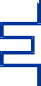 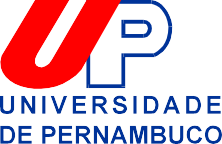 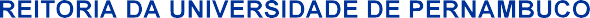 Dimensão ensinoPontuaçãoUnidadePontuaçãomáximaCarga horária na graduação da UPE descrita por semestre 2020.2 e 2021.11A cada 15h15Orientador de Estágios Supervisionados na graduação da UPE nos semestres 2020.2 e 2021.15Por Semestre10Orientação concluída de Trabalhos de Conclusão de Curso na Graduação da UPE nos últimos 3 anos2Trabalho orientado10Orientação em andamento de Trabalhos de Conclusão de Curso na Graduação da UPE1Trabalho orientado08Coordenação de Projeto de ensino com fomento da UPE nos últimons 3 anos07Projeto de Ensino07Participação em Projeto de ensino com fomento da UPE nos últimos 3 anos03Projeto de Ensino03Coordenação de Projeto de ensino com fomento externo à UPE nos últimos 3 anos09Projeto de Ensino09Participação em Projeto de ensino com fomento externo à UPE nos últimos 3 anos04Projeto de Ensino04Coordenação de Projeto de ensino sem fomento nos últimos 3 anos03Projeto de Ensino03Participação em Projeto de ensino sem fomento nos últimos 3 anos01Projeto de Ensino01Orientação de monitoria desde que selecionado em edital nos últimos 3 anos05Projeto desenvolvido15Participação em Núcleo Docente Estruturante (NDE) nos últimos 3 anos05Por NDE05Participação em banca examinadora de Trabalho de Conclusão de Curso de Graduação da UPE nos últimos 3 anos01Por Banca10Total atéTotal atéTotal até